Unit 6 Lesson 5: More Graphs of Functions1 Which One Doesn’t Belong: Graphs (Warm up)Student Task StatementWhich graph doesn’t belong?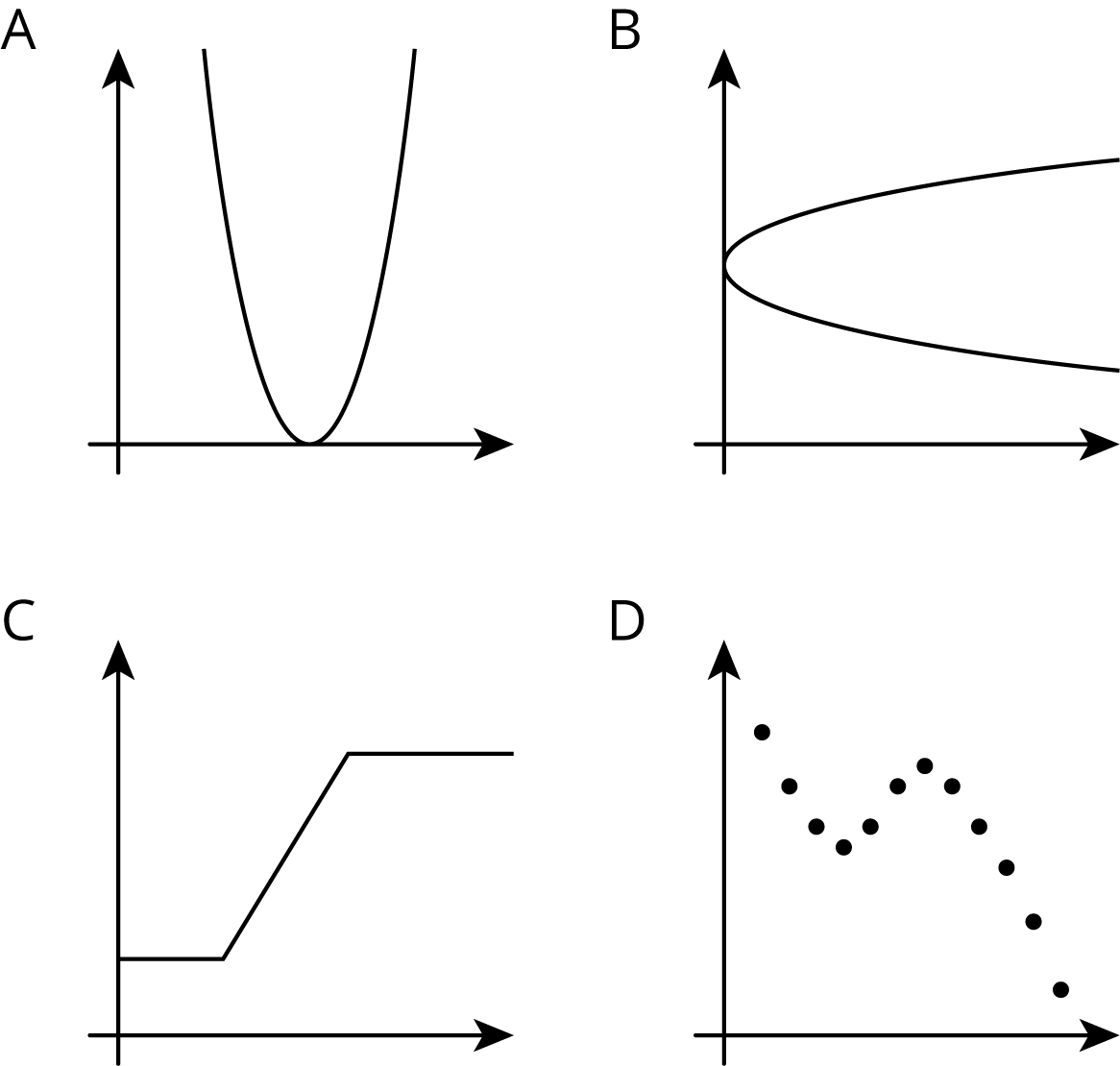 2 Time and TemperatureStudent Task StatementThe graph shows the temperature between noon and midnight in one day in a certain city.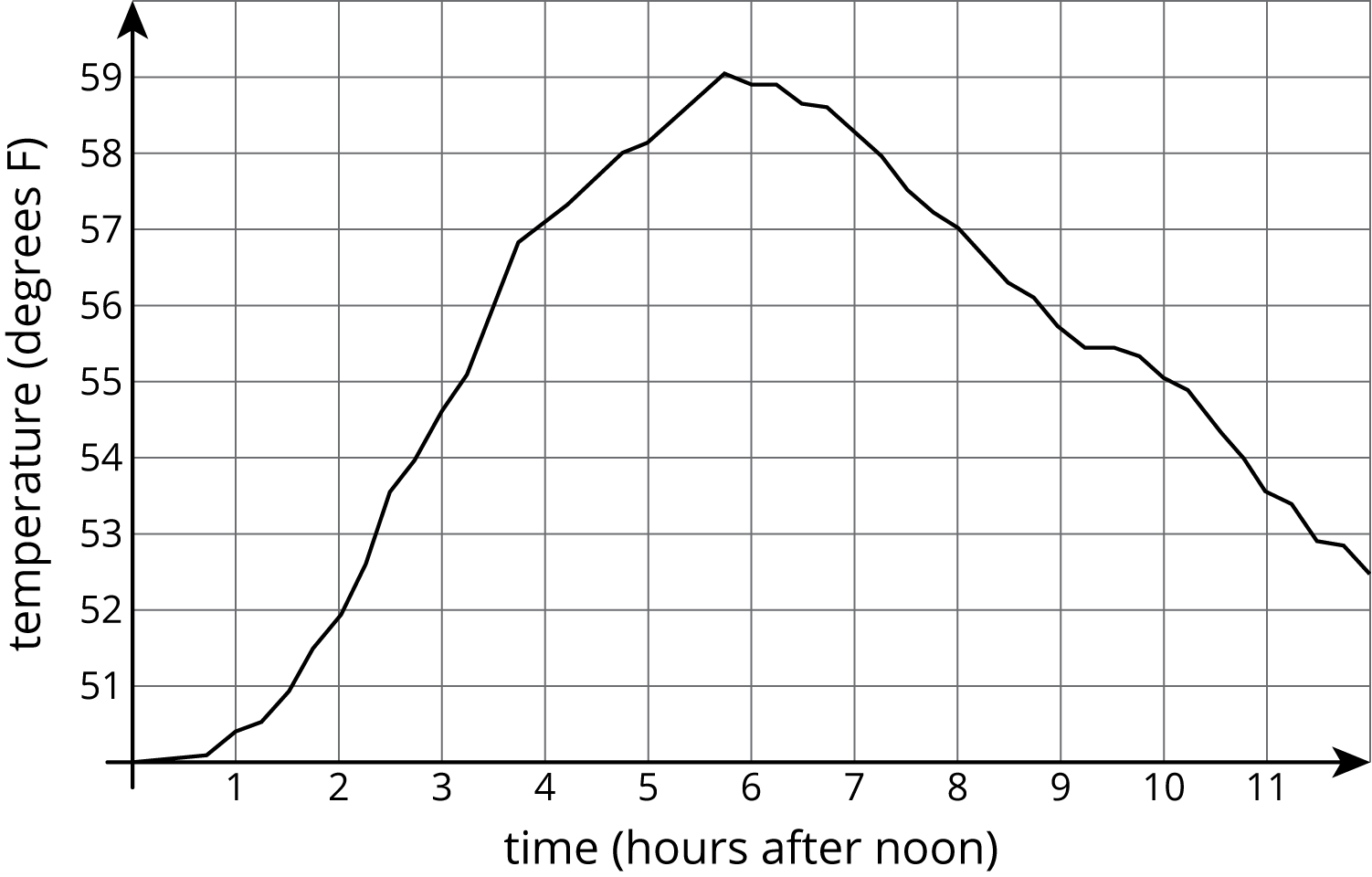 Was it warmer at 3:00 p.m. or 9:00 p.m.?Approximately when was the temperature highest?Find another time that the temperature was the same as it was at 4:00 p.m.Did the temperature change more between 1:00 p.m. and 3:00 p.m. or between 3:00 p.m. and 5:00 p.m.?Does this graph show that temperature is a function of time, or time is a function of temperature?When the input for the function is 8, what is the output? What does that tell you about the time and temperature?3 GarbageStudent Task StatementThe graph shows the amount of garbage produced in the US each year between 1991 and 2013.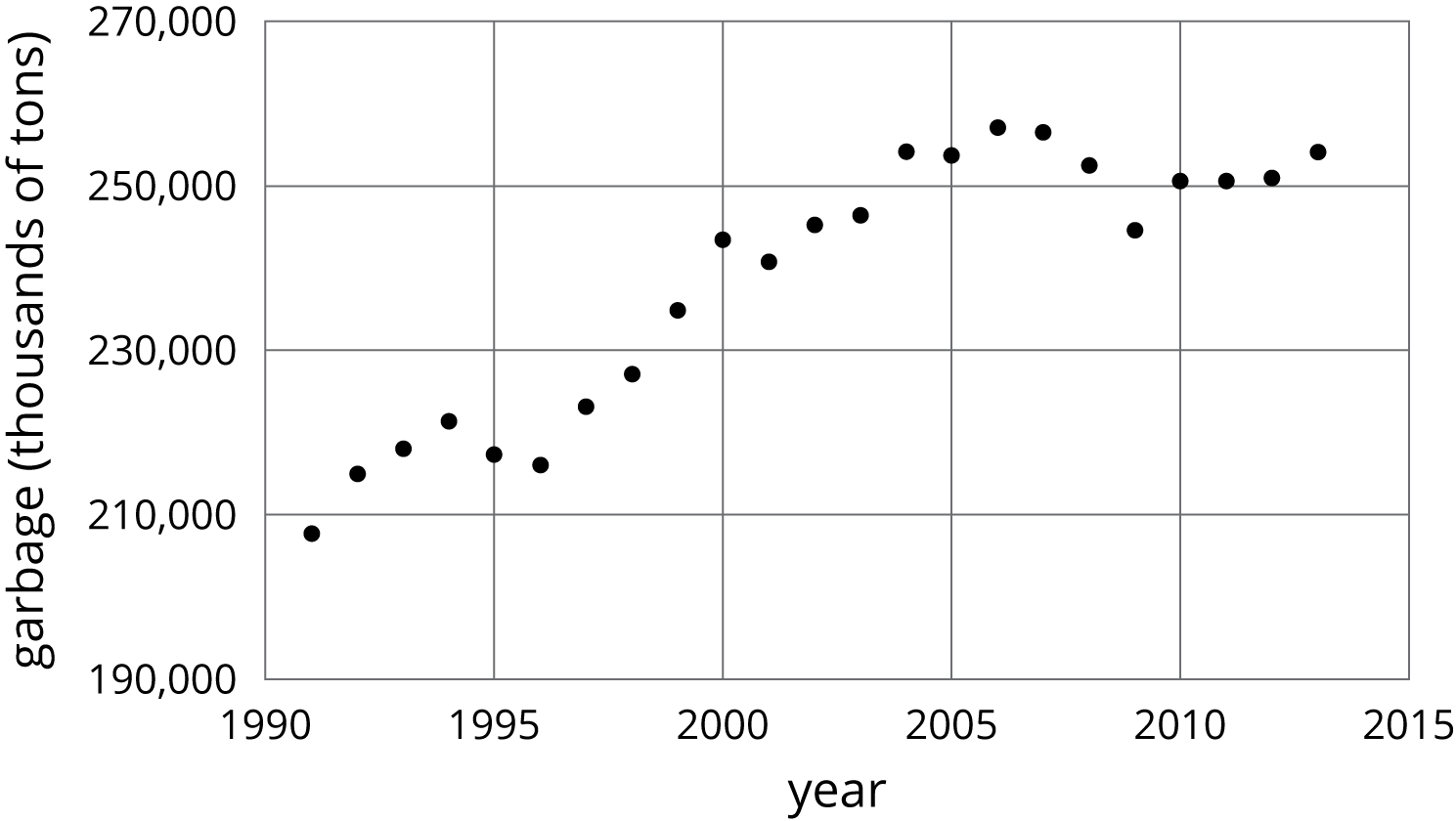 Did the amount of garbage increase or decrease between 1999 and 2000?Did the amount of garbage increase or decrease between 2005 and 2009?Between 1991 and 1995, the garbage increased for three years, and then it decreased in the fourth year. Describe how the amount of garbage changed in the years between 1995 and 2000.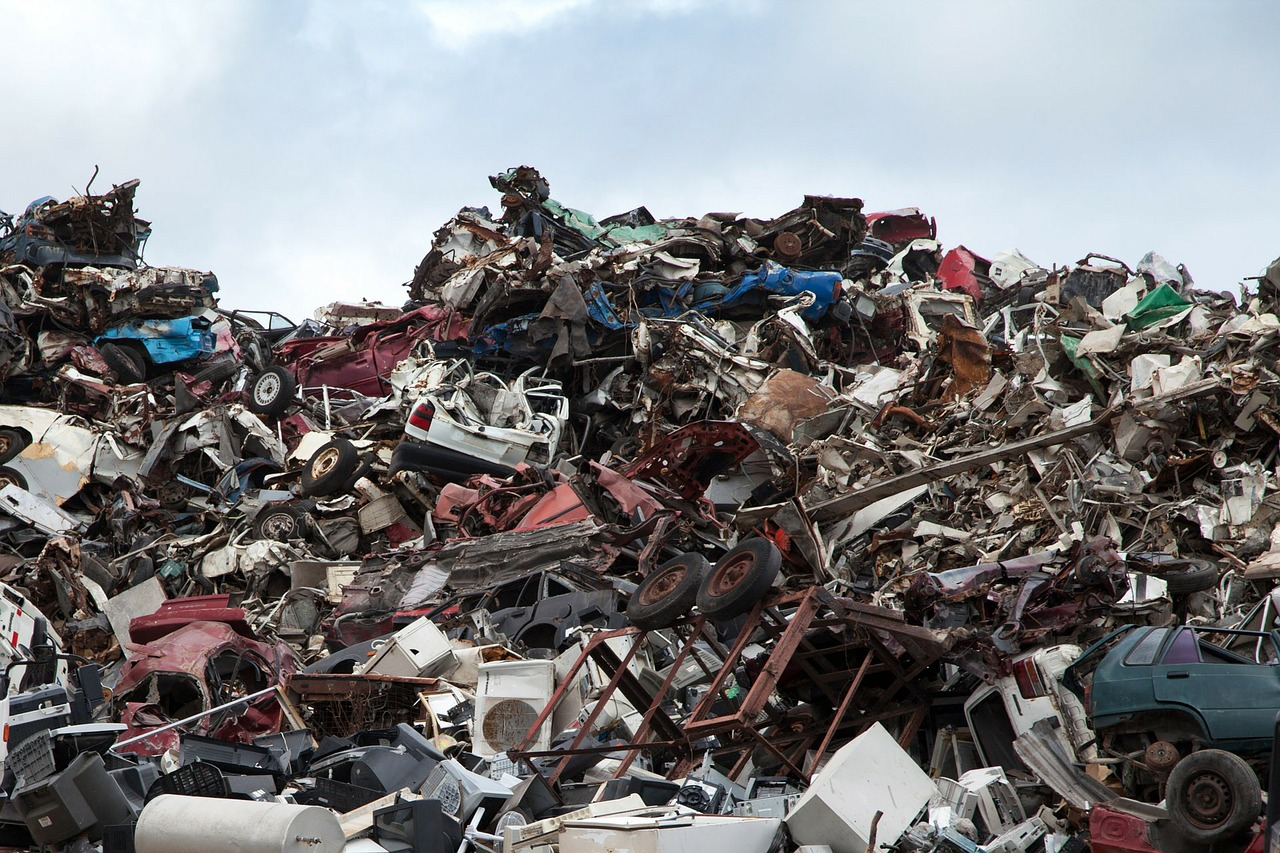 The graph shows the percentage of garbage that was recycled between 1991 and 2013.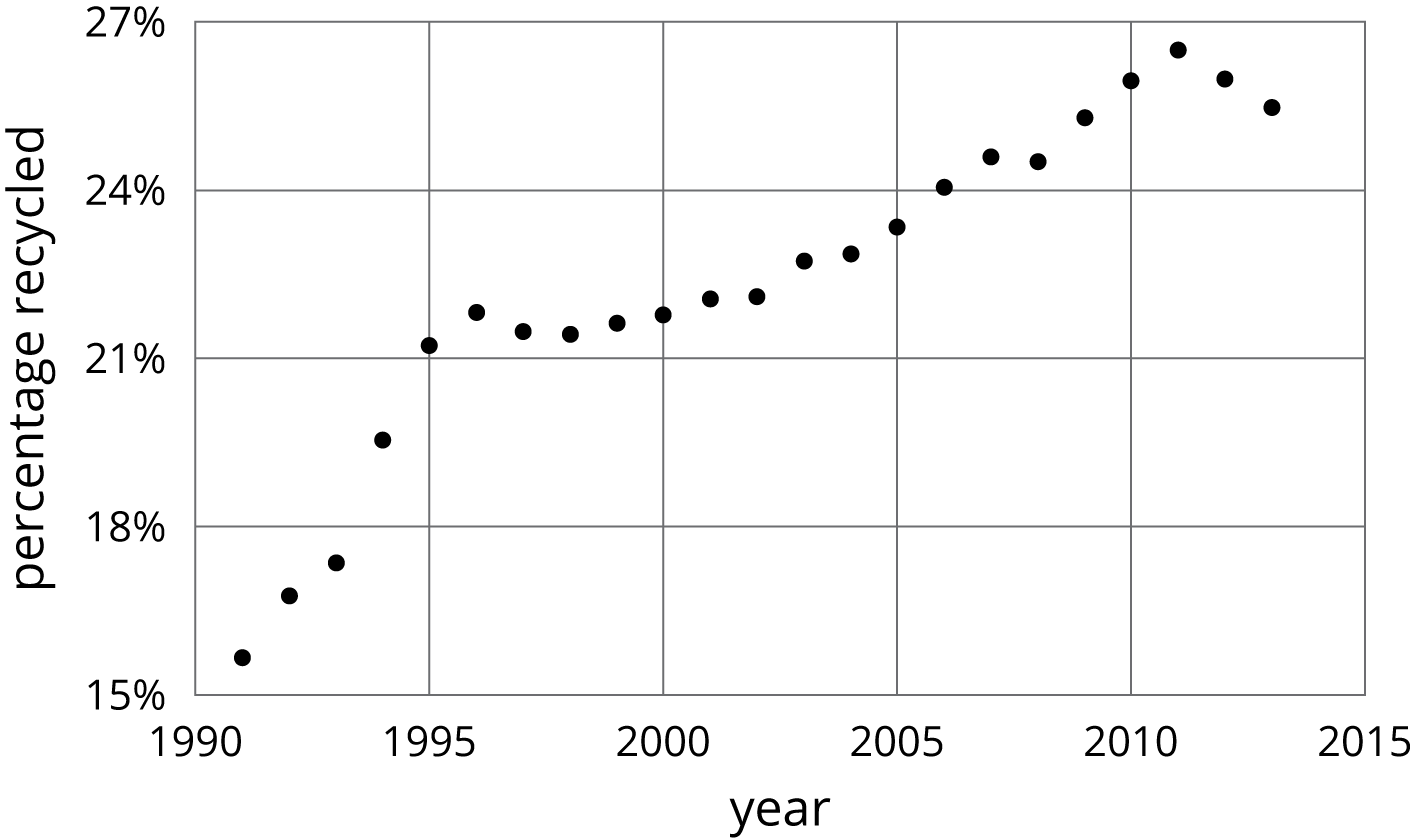 When was it increasing?When was it decreasing?Tell the story of the change in the percentage of garbage recycled in the US over this time period.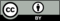 © CC BY Open Up Resources. Adaptations CC BY IM.